DRUŽABNI KOTIČEKZa naše učence smo pripravili prav poseben kotiček za druženje. V šolski avli smo poleg klasične dekoracije, uporabili panoje za različne miselne aktivnosti, kjer se lahko učenci kratkočasijo v času jutranjega varstva, v času odmorov, v času podaljšanega bivanja, ipd.Učenci lahko odigrajo igro križec-krožec, kjer namesto krogov in križev igrajo z različnimi literarnimi junaki. Nekaj iger je za urjenje pozornosti, kjer iščejo črko C in ugotavljajo koliko živali je na sliki. Preizkusijo pa se lahko tudi pri sestavljanju različnih besed iz črk oziroma tekmujejo kdo sestavi najdaljšo besedo. (namig: če porabiš vse črke sestaviš besedo, ki je bila na panoju meseca marca)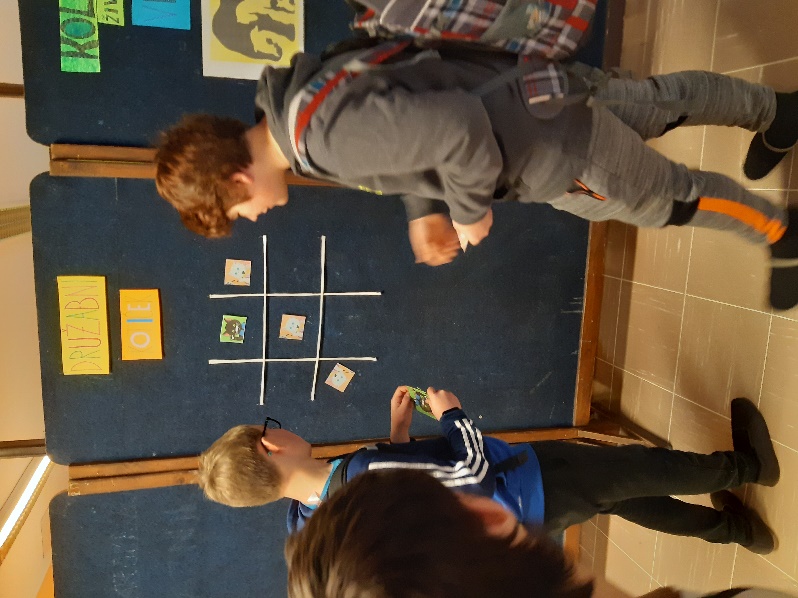 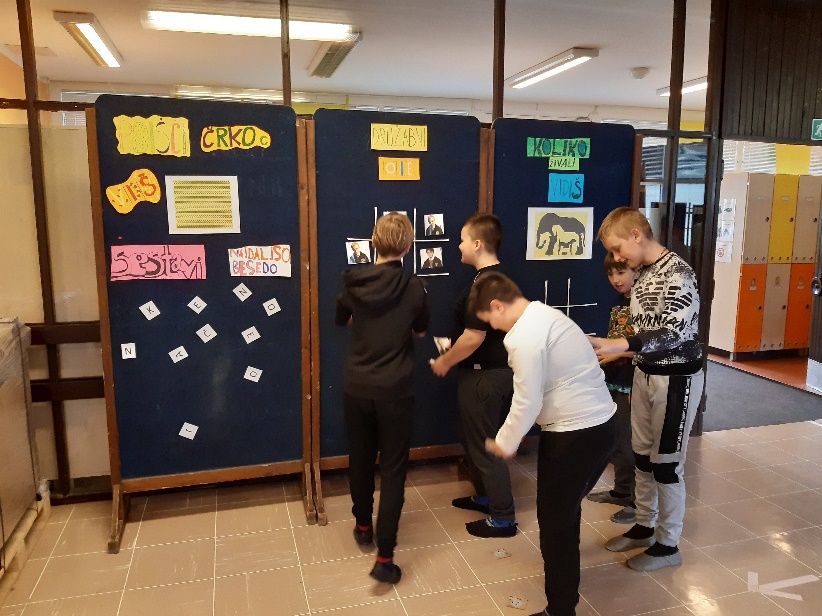 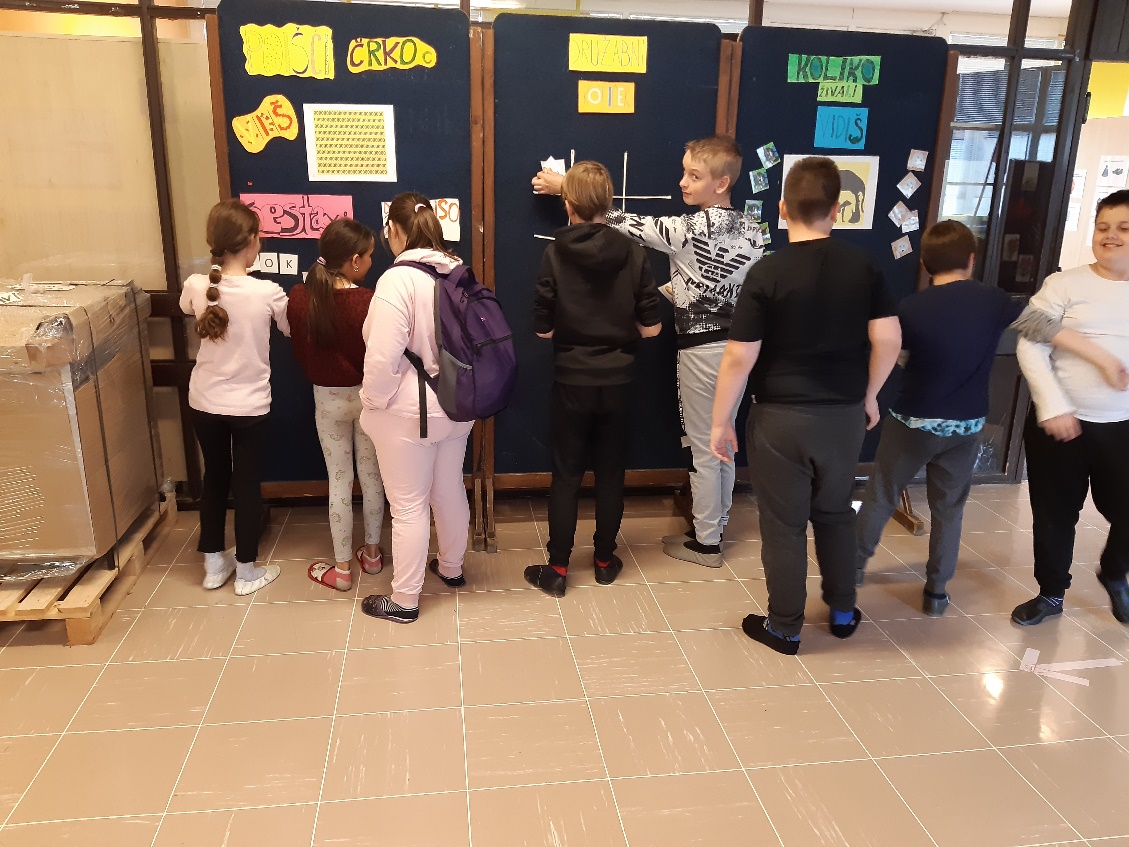 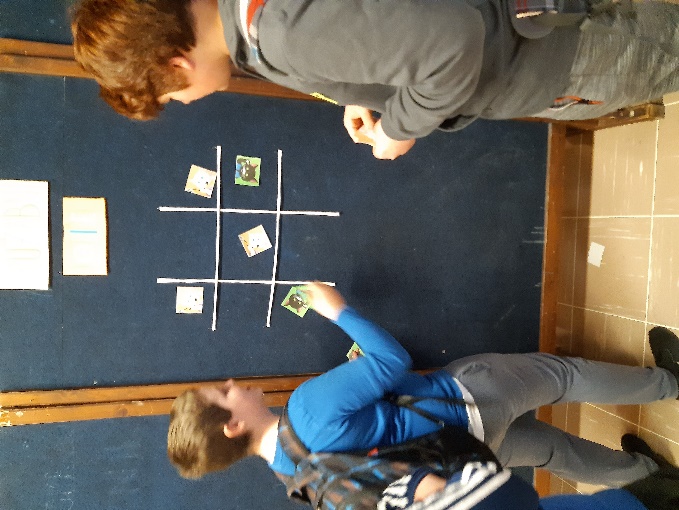 